21.05.2020 r.Temat: Liczby ujemne.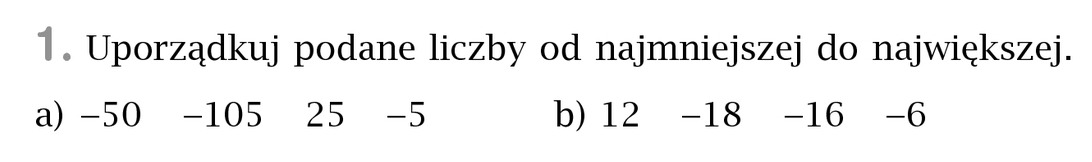 Pamiętaj, że wstawiamy odpowiedni znak <,>, a nie przecinek!!!!UWAGA!Liczby ujemne piszemy w nawiasie, np.: (-2), (-120)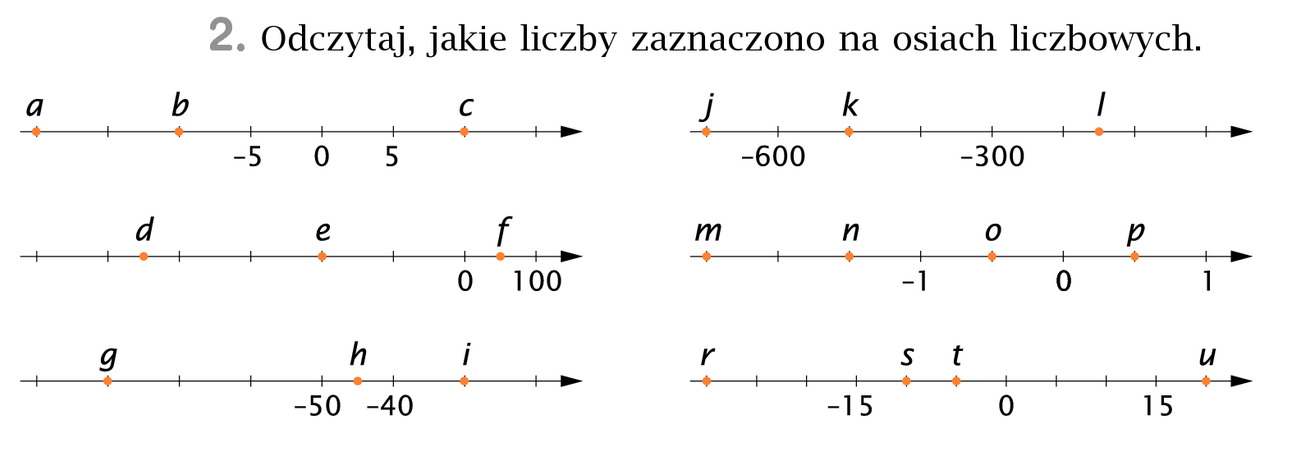 Piszecie tak:a = …b = …i tak dalej.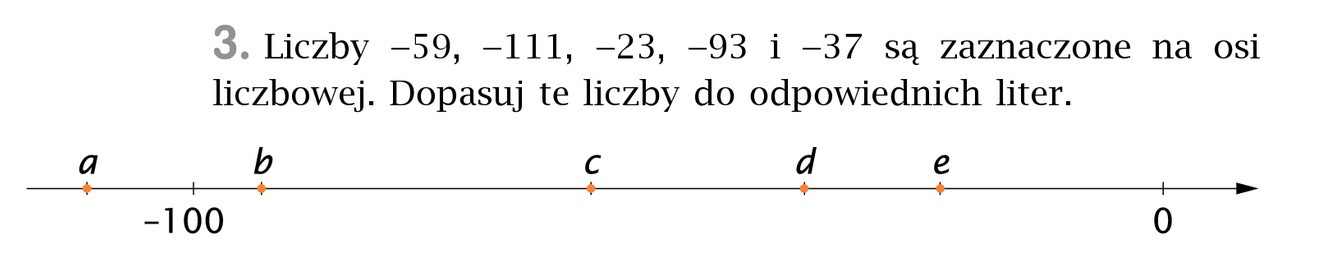 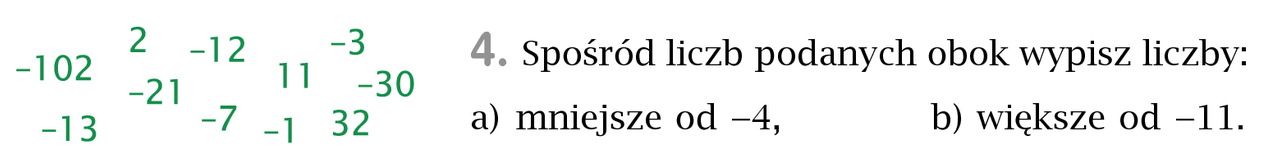 Wykonaj zadania i wyślij do mnie na maila dzisiaj do 16.00